MEMORANDUM OF UNDERSTANDING (MOU)BetweenINFORMATION AND LIBRARY NETWORK CENTRE, Gandhinagar&…………….UNIVERSITY, ……………..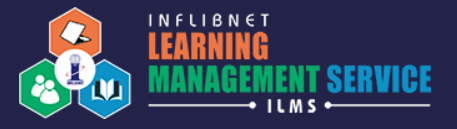 MEMORANDU OF UNDERSTNDINGThis Memorandum of Understanding (MoU) is entered on ……………….. by and between:-…………………….University (here referred to as “University”) …………….address, city, state,pinInformation and Library Network (herein referred to as “INFLIBNET”), An IUC of UGC, Govt of India is located at Gandhinagar, Gujarat- 382007. University and INFLIBNET are referred to individually as “Party” and collectively as “Parties”. Both parties have reached the following broad areas of cooperation & collaboration intent.WHEREAS INFLIBNET Centre, an Inter-university Centre of the University Grants Commission of India under Ministry of HRD, Govt. of India undertakes activities and services of the Centre include automation of academic libraries and information centers, providing access to subscribed and open access e-resources, e-content, ranking of institutions, development of web applications to facilitate scholarly communication and maintenance of bibliographic and non-bibliographic database, etc.;AND WHEREAS University, is a University established by <  >with an objective to conduct research and provide higher education in various disciplines as approved time to time by the academic council of the university. Purpose and ObjectiveThe Learning Management Service is one of the mode of learning which facilitate learners and teachers to execute the learning environment. The INFLIBNET Centre has been working as a facilitator for setting-up INFLIBNET Learning Management Service (ILMS) with pre-populated e-content developed under e-PG Pathshala and other available open access content with an aim to make all the e-content available to the academic and research community. The Centre is providing ILMS service to the Indian Universities / Institutions on request basis.Roles and ResponsibilitiesINFORMATION AND LIBRARY NETWORK CENTRE (THE INFLIBNET CENTRE)The broader role and responsibility of INFLIBNET are as follows:Shall implement / setting-up the ILMS using open-source software with functions and features that are expected in a modern day LMS on university server.Shall customize the ILMS (look & feel, theme, banner, logo, etc);Shall integrate, on request basis, course content developed under e-PG Pathshala (700+ PG courses);Shall provide help manual / video tutorials for its stakeholders;Shall provide one day training on mutual consent; Shall provide hosting facility of ILMS on charge basis, if university is unable to provide the server; Shall provide maintenance service on charge basis.University / InstitutionThe broader role and responsibility of University / Institute are as follows: -Shall provide server, pre-requisite configuration, to set-up ILMS Shall request to provide hosting facility (charge basis) of ILMS to INFLIBNET in case of non-availability of server at University.Shall obtain sub-domain name with “ilms.university name”Shall create / enroll users and its management Shall create course content as per university requirementShall keep regular back-up and hardware related responsibilities. Shall provide the locally developed content, on mutual consent, to INFLIBNET Centre to host on open access platform, developed by the INFLIBNET Centre.Shall not claim the ownership of the e-content as it developed under e-PG Pathshala and released under CC-BY-SA license that provides flexibility in accessing the content.Shall not hold the INFLIBNET Centre responsible for any ambiguity in the e-content made available in the ILMS.  Shall arrange capacity building programmes for stakeholders, if required.Financial ImplicationThere is no financial implication to the University except in below cases:Hosting service of ILMS through INFLIBNET Centre, if request by University. The charges started from Rs 5000/- month on share basis. Further, charges are depending on demand of server configuration.Yearly maintenance charge which will provide the following services:Integration of open access course content available under INFLIBNET e-Content repository Periodical backupTrouble shootingAdditional training to its stakeholdersBulk registration / assist to admin for smooth functioningThe yearly maintenance cost is Rs 25000/- (Subject to revision of current charge) RELATIONSHIPThis MoU between the INFLIBENT Centre and University is on principle of Service Provider (INFLIBNET Centre) basis and nothing in this MoU shall constitute or deemed to constitute a partnership between any of the Parties hereto and none of them shall have any authority to bind the others in any way.TERMINATIONBoth parties will have rights to terminate this MoU at any time in case of breach of obligations and terms and conditions of the MoU. The MoU signed hereunder may be terminated by either party upon thirty (30) days prior written notice. IN WITNESS WHEREOF the Parties hereto have hereunto set and subscribed their hands on the day month and year first above written. INFLIBENT CentreUniversity DirectorInformation and Library Network CentreInfocity Area, Opp. DAIICT, Gandhingar- 382007director@inflibnet.ac.inVice Chancellor University / Registrar, City State -Pinvc@XXX.XX